Publicado en Madrid el 12/08/2020 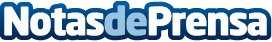 6 consejos de Reiteman Madrid antes de empezar una reforma en casaIncluso si se ha hecho una reforma en el pasado, cada proyecto aporta giros únicos. Aquí hay algunos consejos que los propietarios desearán saber o haber hecho antes de comenzar la reformaDatos de contacto:Reiteman MadridEmpresa de Reformas Integrales685 126 265 Nota de prensa publicada en: https://www.notasdeprensa.es/6-consejos-de-reiteman-madrid-antes-de-empezar Categorias: Bricolaje Interiorismo Madrid Construcción y Materiales http://www.notasdeprensa.es